УВАЖАЕМЫЕ ЖИТЕЛИ ПОСЕЛКА РОСТОВКА!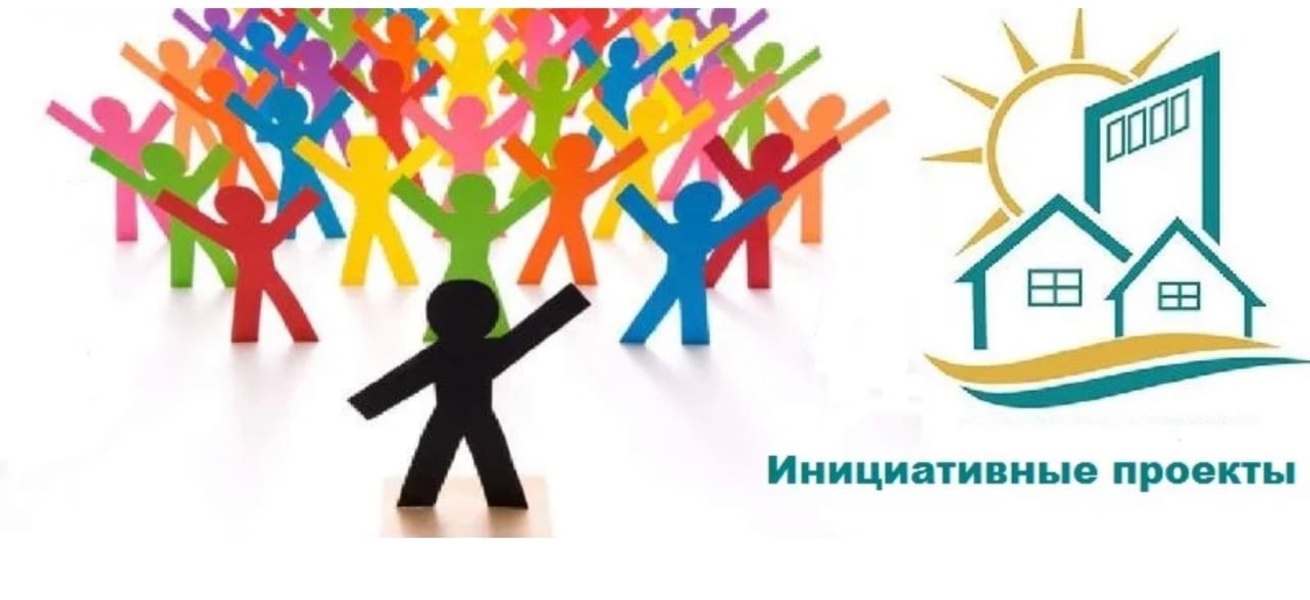 14 сентября в 16-00 часов в библиотеке состоится собрание с целью обсуждения инициативного проекта «Устройство детской игровой площадки на центральной площади п. Ростовка Омского района Омской области», определения его соответствия интересам жителей села Ростовка, а также принятия собранием граждан решения о поддержке инициативного проекта по выдвижению инициативных проектов для участия в конкурсном отборе инициативных проектов Омской области на 2024 год.